Meine Liebe 9a,es ist wieder soweit, wir sind im Lockdown. Deshalb müssen wir euch wieder Aufgaben nach Hause schicken. Ich habe aber mittlerweile etwas dazu gelernt und kann euch deswegen nun spannendere Arbeitsaufträge zuschicken.In der letzten AW-Stunde haben wir Referate zu den einzelnen Sozialversicherungen aufgegeben. Diese Referate macht ihr bitte zuhause fertig. Dafür seht ihr euch bitte zuerst das Video an, welches auf dem QRCode verlinkt ist.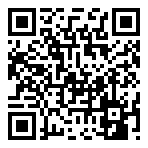 Auf der Seite sozialversicherung.com findet ihr alle Informationen die ihr zu den einzelnen Versicherungen braucht. Ihr könnt natürlich auch das Heft benutzen, dass ich euch gegeben habe. Solltet ihr es in der Schule gelassen haben, findet ihr dort einen Downloadlink mit dem ihr das Heft als PDF runterladen könnt. Wichtig ist, dass ihr auch die Probleme beschreibt, die die einzelnen Versicherungen haben. Schickt mir eure Ausarbeitungen bitte bis Ende der Woche (18.12.20) zu. Krankenversicherung: Mete, Benezar, Daniel Unfallversicherung: Jason, RahwanRentenversicherung: Anna, VivienArbeitslosenversicherung: Raphael, Armando, Ruza, MichellePflegeversicherung: Aldina, Filiz, Allaa, Farisa(Schüler die gefehlt haben, suchen sich bitte eine Versicherung aus) 